Р Е П У Б Л И К А	Б Ъ Л ГА Р И Я МИНИСТЕРСТВО НА ЗДРАВЕОПАЗВАНЕТО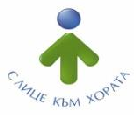 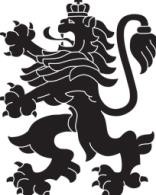 РЕГИОНАЛНА ЗДРАВНА ИНСПЕКЦИЯ – ВРАЦА 	гр. Враца 3000	ул. „Черни Дрин” № 2	тел: 092/62 63 77   e-mail: rzi@rzi-vratsa.com	ИНФОРМАЦИОНЕН БЮЛЕТИНза периода  11.04.2022г. – 17.04.2022г.ДЕЙНОСТ НА ДИРЕКЦИЯ „НАДЗОР НА ЗАРАЗНИТЕ БОЛЕСТИ“ЕПИДЕМИЧНА ОБСТАНОВКАЗа периода 21.03.2022г.- 27.03.2022 г.. в отдел „Противоепидемичен контрол“ на РЗИ-Враца са съобщени и регистрирани както следва:ДЕЙНОСТИ В ОТДЕЛ „МЕДИЦИНСКИ ИЗСЛЕДВАНИЯ“:+	–ДЕЙНОСТ НА ДИРЕКЦИЯ „МЕДИЦИНСКИ ДЕЙНОСТИ“ДЕЙНОСТ НА ДИРЕКЦИЯ „ОБЩЕСТВЕНО ЗДРАВЕ“АНАЛИЗ НА ДЕЙНОСТТА НА РЗИ – ВРАЦА ПО КОНТРОЛ НА ТЮТЮНОПУШЕНЕТО ЗА ПЕРИОДА 11.04.2022 г. - 17.04.2022 г.За периода 04.04.2022 г. – 10.04.2022 г. РЗИ – Враца е осъществила 40 проверки. Проверени са  16 детски заведения, 5 лечебни и здравни заведения и 19 закрити обществени места.За изминалия период на отчитане не са констатирани нарушения на въведените забрани и ограниченията на тютюнопушене.Няма издадени предписания и актове.Д-Р ИРЕНА ВИДИНОВАЗа Директор на РЗИ-Враца      /съгл. Заповед №РД-01-215/06.08.2021г.Данни включително до 17.04.2022 г.Данни включително до 17.04.2022 г.Брой проби:Брой проби:Общо13282От тях Взети последните 24 часа / до 12.000Брой получени резултати до момента13282Брой положителни случаи , с натрупванеОБЩО 26516 ЗА ОБЛ.ВРАЦА, ОТ ТЯХ24249 ИЗЛЕКУВАНИ741 АКТИВНИ, от тях (704домашно лечение + 37 хоспитализирани )1197 ПОЧИНАЛИОбщ брой издадени предписания на контактни и на потвърдени случаи,с натрупване48310Издадени направления 4А0Бр. взети проби за PCR изследване – 0 бр.Бр. взети проби за изследване на антитела - 0 бр.Бр. взети проби за изследване на антигенни - 0 бр.Администриране на процеса по регистрация на лечебните заведения за извънболнична помощ и хосписитеПроверки по чл. 93 от Закона за здравето по жалби и сигнали при нарушаване на правата на пациентите1Контрол на медицинската документацияПроверки по методиката за субсидиране на лечебните заведенияКонтрол на лекарствени продукти, заплащани със средства от бюджета на Министерството на здравеопазването за лечение на заболявания извън обхвата на задължителното здравно осигуряванеКонтрол на дейността по медицинската експертизаКонтрол	върху	дейността	на	лечебните	заведения	и	медицинските специалисти. Проверки на лечебните заведения за болнична и извънболничнапомощ, проверки по чл. 93 от Закона за здраветоОбработени документи в РКМЕ622Контрол на територията на областта по Закона за контрол върху наркотичните вещества и прекурсоритеКонтрол на обектите за търговия на едро и дребно с лекарствени продукти пореда на Закона за лекарствените продукти в хуманната медицина4Проверки на метадонови програми                               2Издадени предписанияИзвършени проверки97Взети проби за анализ50Мониторинг и контрол на радиационни параметри на средата по държавен здравен контрол18Дейности и прояви, свързани с международни и национални дни, посветени на здравен проблемЗдравна оценка на седмични разписанияУчастие в ДПК1Разпространине на печатни и аудио-визуални, здравнообразователни, информационни и методични материалиИздадени предписания                                 1Издадени АУАН